Muster-Gefährdungsbeurteilung Chemieunterricht an WaldorfschulenKlassenstufe: 		11. KlasseTitel des Versuchs: 	Zucker und Kaliumnitrat (7.3)Literatur:			Lehrbuch der phänomenologischen Chemie, Band 2, Seite 201Gefahrenstufe                  	Versuchstyp   Lehrer             SchülerGefahrstoffe (Ausgangsstoffe, mögliche Zwischenprodukte, Endprodukte)Andere Stoffe:Beschreibung der DurchführungGleiche Mengen Kaliumnitrat und Kristallzucker werden fein vermörsert, auf eine feuerfeste Platte gegeben und im Freien oder unter dem Abzug entzündet. Ergänzende HinweisekeineEntsorgungshinweiseReste über den Hausmüll entsorgen, Schamotteplatte mit Wasser reinigen (Abwasser).Mögliche Gefahren (auch durch Geräte)Sicherheitsmaßnahmen (gem. TRGS 500)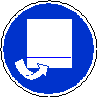 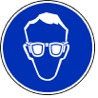 	Schutzbrille tragen 	    				 Abzug     Ersatzstoffprüfung (gem. TRGS 600)Durchgeführt; risikoarmer Standardversuch, wenn er im Freien oder unter dem Abzug durchgeführt wird.AnmerkungenH272			Kann Brand verstärken; Oxidationsmittel.P210			Von Hitze, heißen Oberflächen, Funken, offenen Flammen sowie anderen Zündquellenarten fernhalten.P221			Vermischung mit brennbaren Stoffen unter allen Umständen vermeiden.		Schule:Datum:				Lehrperson:					Unterschrift:Schulstempel:© Ulrich Wunderlin / Atelierschule Zürich / Erstelldatum: 06.12.2015______________________________________________________________________________NameSignalwortPiktogrammeH-SätzeEUH-SätzeP-SätzeAGW in mg m-3KaliumnitratAchtung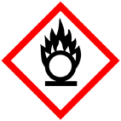 H272---P210 P221---Kristallzucker (Saccharose)GefahrenJaNeinSonstige Gefahren und HinweiseDurch EinatmenXDurch HautkontaktXBrandgefahrXExplosionsgefahrXDurch AugenkontaktX